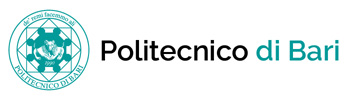 Al Responsabile della Prevenzione della Corruzione e della Trasparenza  Richiesta di Accesso Civico Generalizzato(art. 5 del D.Lgs. n. 33 del 14 marzo 2013 per documenti, dati e informazioni non soggetti a obbligo di pubblicazione)La/Il sottoscritta/o Cognome* 			Nome* 								Nata/o* 		Residente in*			Prov 	          Via						 mail 								in qualità di[] persona fisica[]"Rappresentante legale di ____________________________________________________ (indicarne l'esatta denominazione della persona giuridica e allegare copia del documento comprovante i poteri di rappresentanza della persona giuridicachiedel’accesso civico ai seguenti documenti, dati o informazioni (art. 5, comma. 2, d.lgs. 33/2013- indicare ogni elemento utile all’identificazione del documento)di accedere alla seguente informazione (intendendo per informazione l'insieme dei dati che il Politecnico detiene per i propri fini istituzionali e che sono contenuti in più documenti; indicare ogni elemento utile alla identificazione della informazione)dichiara  di conoscere le sanzioni amministrative e penali previste dagli artt. 75 e 76 del D.P.R. 445/2000, “Testo unico delle disposizioni legislative e regolamentari in materia di documentazione amministrativa”Di voler:[] ricevere quanto richiesto in formato digitale al seguente indirizzo: (specificare indirizzo di posta elettronica ordinaria o PEC) ________________________________________________________________________________[] ricevere quanto richiesto mediante Raccomandata AR a proprie spese, al seguente indirizzo: Comune di residenza _____________ Indirizzo di residenza _______________________________ Nr. civico ___________________ Prov. ____________________ CAP ____________[] ritirare quanto richiesto presso la struttura che detiene il documento, dato, informazione prenderne visione, previo appuntamento, presso la struttura che detiene il documento, dato, informazionedichiara inoltre, di essere a conoscenza che: a norma dell'art. 5, c. 4 del d.lgs. n. 33/2013, [] il rilascio di dati o documenti in formato elettronico o cartaceo è gratuito, salvo il rimborso del costo effettivamente sostenuto e documentato dall'amministrazione per la riproduzione su supporti materiali [] il documento/dato/informazione richiesto con la presente istanza verrà inviato nel formato in cui è disponibile [] come stabilito dall'art. 5, c. 5 del d.lgs. n. 33/2013, modificato dal d.lgs. 25 maggio 2016, n. 97, qualora il Politecnico di Bari alla quale è indirizzata la presente richiesta dovesse individuare dei controinteressati ex art. 5-bis, c. 2 del medesimo d.lgs., è tenuta a darne comunicazione agli stessi; in tal caso il termine di conclusione del presente procedimento è sospeso fino all'eventuale opposizione dei controinteressati, e comunque non oltre 10 giorni.Luogo e data 					      Firma 						*dati obbligatori. Allegare fotocopia di un documento d’identità in corso di validità. Si autorizza il trattamento dei dati personali ai sensi del Regolamento UE n. 679/2016.